Experiment Sheet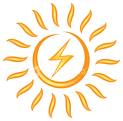 Experiment Title:						Name/ Class:What do I want to find out?________________________________________________________________________________________________________________________________________________________________________________________________________________________________________________________________What do you think will happen?________________________________________________________________________________________________________________________________________________________________________________________________________________________________________________________________What will I need?________________________________________________________________________________________________________________________________________________________________________________________________________________________________________________________________What will I do?________________________________________________________________________________________________________________________________________________________________________________________________________________________________________________________________What do I see?________________________________________________________________________________________________________________________________________________________________________________________________________________________________________________________________Why does it happen?________________________________________________________________________________________________________________________________________________________________________________________________________________________________________________________________What can I conclude________________________________________________________________________________________________________________________________________________________________________________________________________________________________________________________________________________________________________________________________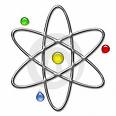 